بسمه تعالی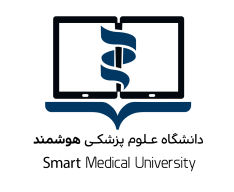 شیوه نامه اعطای گرنت طرح های توسعه ای آموزش مجازیفراخوان سوم- 1400عنوان گرنتمشمولین بالقوه گرنتحداکثر مبلغ گرنتمراحل اعطای گرنتگرنت نوع اول1- دانشجویان2- کارشناسان دانشگاههای علوم پزشکی3- اعضای هیئت علمی دانشگاههای علوم پزشکیتا سقف10 میلیون تومان1- ثبت طرح در سامانه پژوهشیار دانشگاه علوم پزشکی هوشمند2- انجام داوری علمی طرح3- بررسی و تایید نهایی در شورای آموزشی-پژوهشی این دانشگاه4- عقد قراردادگرنت نوع دوم1- اعضای هیئت علمی دانشگاه های علوم پزشکی با سابقه فعالیت در حوزه آموزش الکترونیکی2- اعضای کمیته آموزش مجازی دانشگاه ها3- کارشناسان شاغل و خبره در حوزه آموزش الکترونیکیتا سقف 30 میلیون تومان1- ثبت طرح در سامانه پژوهشیار دانشگاه علوم پزشکی هوشمند2- انجام داوری علمی طرح3- بررسی و تایید نهایی در شورای آموزشی-پژوهشی این دانشگاه4- عقد قراردادگرنت نوع سوم1- اعضای هیئت علمی دانشگاه‌های علوم پزشکی با سابقه فعالیت در حوزه آموزش الکترونیکی2- اعضای کمیته آموزش مجازی دانشگاه ها3- مدیران مراکز و واحدهای آموزش الکترونیکیتا سقف 50 میلیون تومان1- ثبت طرح در سامانه پژوهشیار دانشگاه علوم پزشکی هوشمند2- انجام داوری علمی طرح3- بررسی و تایید نهایی در شورای آموزشی-پژوهشی این دانشگاه4- عقد قرارداداولویت های فراخواناولویت های فراخواناولویت های فراخواناولویت های فراخوانمحورهای گرنت:طراحی و استفاده از هوش مصنوعی، یادگیری ماشینی و ابرداده ها در آموزش علوم پزشکیطراحی و بکارگیری فناوری بلاکچین(زنجیره های بلوکی) در پروژه های مرتبط با آموزش و بهداشتطراحی و تولید محیط های یادگیری شبیه سازی شده(SLE).مجازی سازی برنامه های آموزشی اعم از برنامه های منجر به مدرک و یا سایر دوره های کوتاه مدت. توسعه ی آموزش های حوزه ی سلامت الکترونیک و تله مدیسینطراحی و توسعه ی شبکه های اجتماعی برخط مرتبط با آموزش و یادگیری مجازی.مطالعه و شناسایی ملاک های اندازه گیری کیفیت آموزش مجازی.به کارگیری و ارزشیابی روش های هوشمند به منظور مدیریت داده های سلامت (طراحی ابزارهای آموزشی مبتنی بر وب و یادگیری با تلفن همراه).بررسی و استفاده از منابع آموزشی باز (  (OERدر آموزش علوم پزشکی مجازی.طراحی، اجرا و ارزشیابی دوره های همگانی آموزش آزاد درون خطی( MOOCs).طراحی، اجرا و ارزشیابی برنامه های کامپیوتری آموزشی (OCW).بازی وار سازی (Gamification) رایانه ای در آموزش علوم پزشکی.طراحی و تدوین مطالعات مبتنی بر واقعیت مجازی (VR) و واقعیت افزوده (AR) در آموزش علوم پزشکی مجازی. طراحی و توسعه ی آموزش های مجازی در محیط های بین المللی.تدوین روش های ارتقای دسترسی به آموزش پزشکی مجازی با استفاده از طراحی و ایجاد روش ها و ابزارهای جدید آموزشی.بررسی و ارائه راهکار جهت حل مسائل مربوط به "ارائه ی پایدار" آموزش پزشکی مجازی در مناطق در حال توسعه ی کشور.طراحی و تدوین گرایشات جدید فناوری های آموزشی برای آموزش علوم پزشکی مجازی.طراحی مطالعات مرتبط با سیاستگزاری، تبیین و پیاده سازی اصول اخلاق در آموزش مجازي و یادگیري الکترونیکی در دانشگاههای علوم پزشکیارائه و پیاده سازی آموزش های ترکیبی مجازی با حوزه ی حقوق سلامت.محورهای گرنت:طراحی و استفاده از هوش مصنوعی، یادگیری ماشینی و ابرداده ها در آموزش علوم پزشکیطراحی و بکارگیری فناوری بلاکچین(زنجیره های بلوکی) در پروژه های مرتبط با آموزش و بهداشتطراحی و تولید محیط های یادگیری شبیه سازی شده(SLE).مجازی سازی برنامه های آموزشی اعم از برنامه های منجر به مدرک و یا سایر دوره های کوتاه مدت. توسعه ی آموزش های حوزه ی سلامت الکترونیک و تله مدیسینطراحی و توسعه ی شبکه های اجتماعی برخط مرتبط با آموزش و یادگیری مجازی.مطالعه و شناسایی ملاک های اندازه گیری کیفیت آموزش مجازی.به کارگیری و ارزشیابی روش های هوشمند به منظور مدیریت داده های سلامت (طراحی ابزارهای آموزشی مبتنی بر وب و یادگیری با تلفن همراه).بررسی و استفاده از منابع آموزشی باز (  (OERدر آموزش علوم پزشکی مجازی.طراحی، اجرا و ارزشیابی دوره های همگانی آموزش آزاد درون خطی( MOOCs).طراحی، اجرا و ارزشیابی برنامه های کامپیوتری آموزشی (OCW).بازی وار سازی (Gamification) رایانه ای در آموزش علوم پزشکی.طراحی و تدوین مطالعات مبتنی بر واقعیت مجازی (VR) و واقعیت افزوده (AR) در آموزش علوم پزشکی مجازی. طراحی و توسعه ی آموزش های مجازی در محیط های بین المللی.تدوین روش های ارتقای دسترسی به آموزش پزشکی مجازی با استفاده از طراحی و ایجاد روش ها و ابزارهای جدید آموزشی.بررسی و ارائه راهکار جهت حل مسائل مربوط به "ارائه ی پایدار" آموزش پزشکی مجازی در مناطق در حال توسعه ی کشور.طراحی و تدوین گرایشات جدید فناوری های آموزشی برای آموزش علوم پزشکی مجازی.طراحی مطالعات مرتبط با سیاستگزاری، تبیین و پیاده سازی اصول اخلاق در آموزش مجازي و یادگیري الکترونیکی در دانشگاههای علوم پزشکیارائه و پیاده سازی آموزش های ترکیبی مجازی با حوزه ی حقوق سلامت.محورهای گرنت:طراحی و استفاده از هوش مصنوعی، یادگیری ماشینی و ابرداده ها در آموزش علوم پزشکیطراحی و بکارگیری فناوری بلاکچین(زنجیره های بلوکی) در پروژه های مرتبط با آموزش و بهداشتطراحی و تولید محیط های یادگیری شبیه سازی شده(SLE).مجازی سازی برنامه های آموزشی اعم از برنامه های منجر به مدرک و یا سایر دوره های کوتاه مدت. توسعه ی آموزش های حوزه ی سلامت الکترونیک و تله مدیسینطراحی و توسعه ی شبکه های اجتماعی برخط مرتبط با آموزش و یادگیری مجازی.مطالعه و شناسایی ملاک های اندازه گیری کیفیت آموزش مجازی.به کارگیری و ارزشیابی روش های هوشمند به منظور مدیریت داده های سلامت (طراحی ابزارهای آموزشی مبتنی بر وب و یادگیری با تلفن همراه).بررسی و استفاده از منابع آموزشی باز (  (OERدر آموزش علوم پزشکی مجازی.طراحی، اجرا و ارزشیابی دوره های همگانی آموزش آزاد درون خطی( MOOCs).طراحی، اجرا و ارزشیابی برنامه های کامپیوتری آموزشی (OCW).بازی وار سازی (Gamification) رایانه ای در آموزش علوم پزشکی.طراحی و تدوین مطالعات مبتنی بر واقعیت مجازی (VR) و واقعیت افزوده (AR) در آموزش علوم پزشکی مجازی. طراحی و توسعه ی آموزش های مجازی در محیط های بین المللی.تدوین روش های ارتقای دسترسی به آموزش پزشکی مجازی با استفاده از طراحی و ایجاد روش ها و ابزارهای جدید آموزشی.بررسی و ارائه راهکار جهت حل مسائل مربوط به "ارائه ی پایدار" آموزش پزشکی مجازی در مناطق در حال توسعه ی کشور.طراحی و تدوین گرایشات جدید فناوری های آموزشی برای آموزش علوم پزشکی مجازی.طراحی مطالعات مرتبط با سیاستگزاری، تبیین و پیاده سازی اصول اخلاق در آموزش مجازي و یادگیري الکترونیکی در دانشگاههای علوم پزشکیارائه و پیاده سازی آموزش های ترکیبی مجازی با حوزه ی حقوق سلامت.محورهای گرنت:طراحی و استفاده از هوش مصنوعی، یادگیری ماشینی و ابرداده ها در آموزش علوم پزشکیطراحی و بکارگیری فناوری بلاکچین(زنجیره های بلوکی) در پروژه های مرتبط با آموزش و بهداشتطراحی و تولید محیط های یادگیری شبیه سازی شده(SLE).مجازی سازی برنامه های آموزشی اعم از برنامه های منجر به مدرک و یا سایر دوره های کوتاه مدت. توسعه ی آموزش های حوزه ی سلامت الکترونیک و تله مدیسینطراحی و توسعه ی شبکه های اجتماعی برخط مرتبط با آموزش و یادگیری مجازی.مطالعه و شناسایی ملاک های اندازه گیری کیفیت آموزش مجازی.به کارگیری و ارزشیابی روش های هوشمند به منظور مدیریت داده های سلامت (طراحی ابزارهای آموزشی مبتنی بر وب و یادگیری با تلفن همراه).بررسی و استفاده از منابع آموزشی باز (  (OERدر آموزش علوم پزشکی مجازی.طراحی، اجرا و ارزشیابی دوره های همگانی آموزش آزاد درون خطی( MOOCs).طراحی، اجرا و ارزشیابی برنامه های کامپیوتری آموزشی (OCW).بازی وار سازی (Gamification) رایانه ای در آموزش علوم پزشکی.طراحی و تدوین مطالعات مبتنی بر واقعیت مجازی (VR) و واقعیت افزوده (AR) در آموزش علوم پزشکی مجازی. طراحی و توسعه ی آموزش های مجازی در محیط های بین المللی.تدوین روش های ارتقای دسترسی به آموزش پزشکی مجازی با استفاده از طراحی و ایجاد روش ها و ابزارهای جدید آموزشی.بررسی و ارائه راهکار جهت حل مسائل مربوط به "ارائه ی پایدار" آموزش پزشکی مجازی در مناطق در حال توسعه ی کشور.طراحی و تدوین گرایشات جدید فناوری های آموزشی برای آموزش علوم پزشکی مجازی.طراحی مطالعات مرتبط با سیاستگزاری، تبیین و پیاده سازی اصول اخلاق در آموزش مجازي و یادگیري الکترونیکی در دانشگاههای علوم پزشکیارائه و پیاده سازی آموزش های ترکیبی مجازی با حوزه ی حقوق سلامت.